Ma première classe virtuelle.Le lundi 27 avril, c’était facile de se connecter mais il y a eu quelques petits problèmes dans la matinée.La classe virtuelle était bien, j’ai bien aimé retrouver mes camarades. 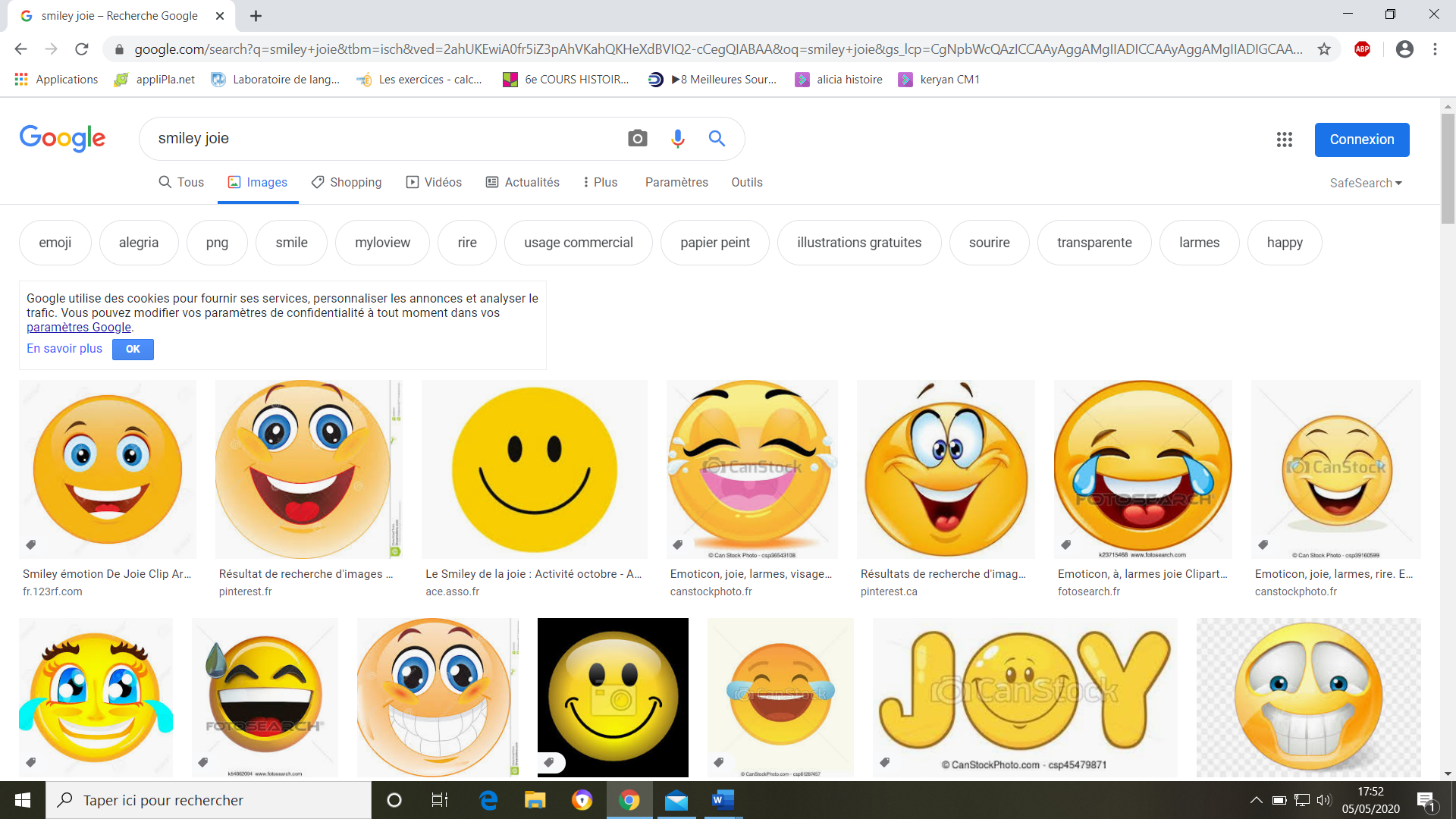 Ce que je n’ai pas aimé c’est les bugs de connexion. 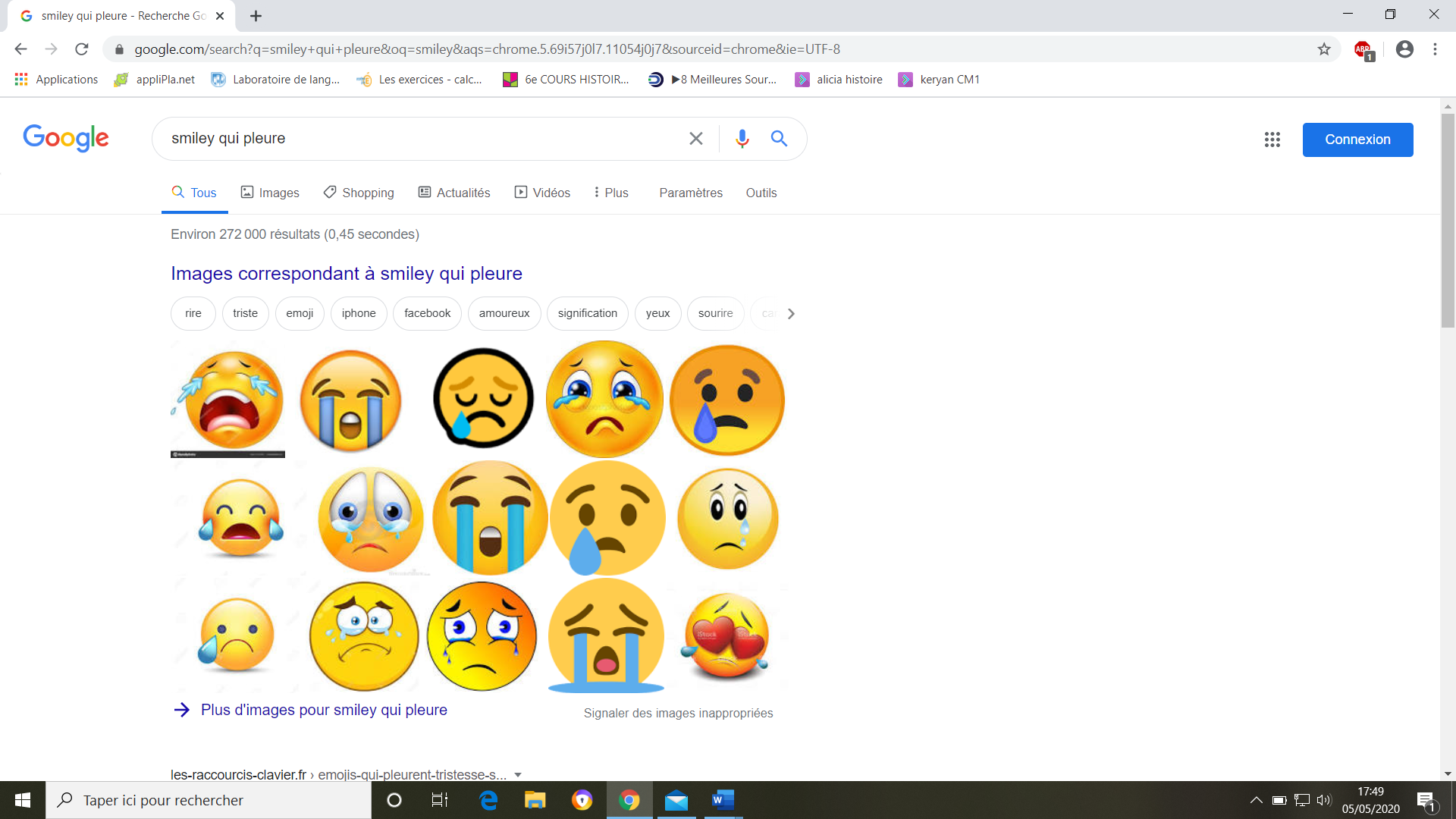 Avec papa, nous avons allumé l’ dans le sur la à fleurs rouges. 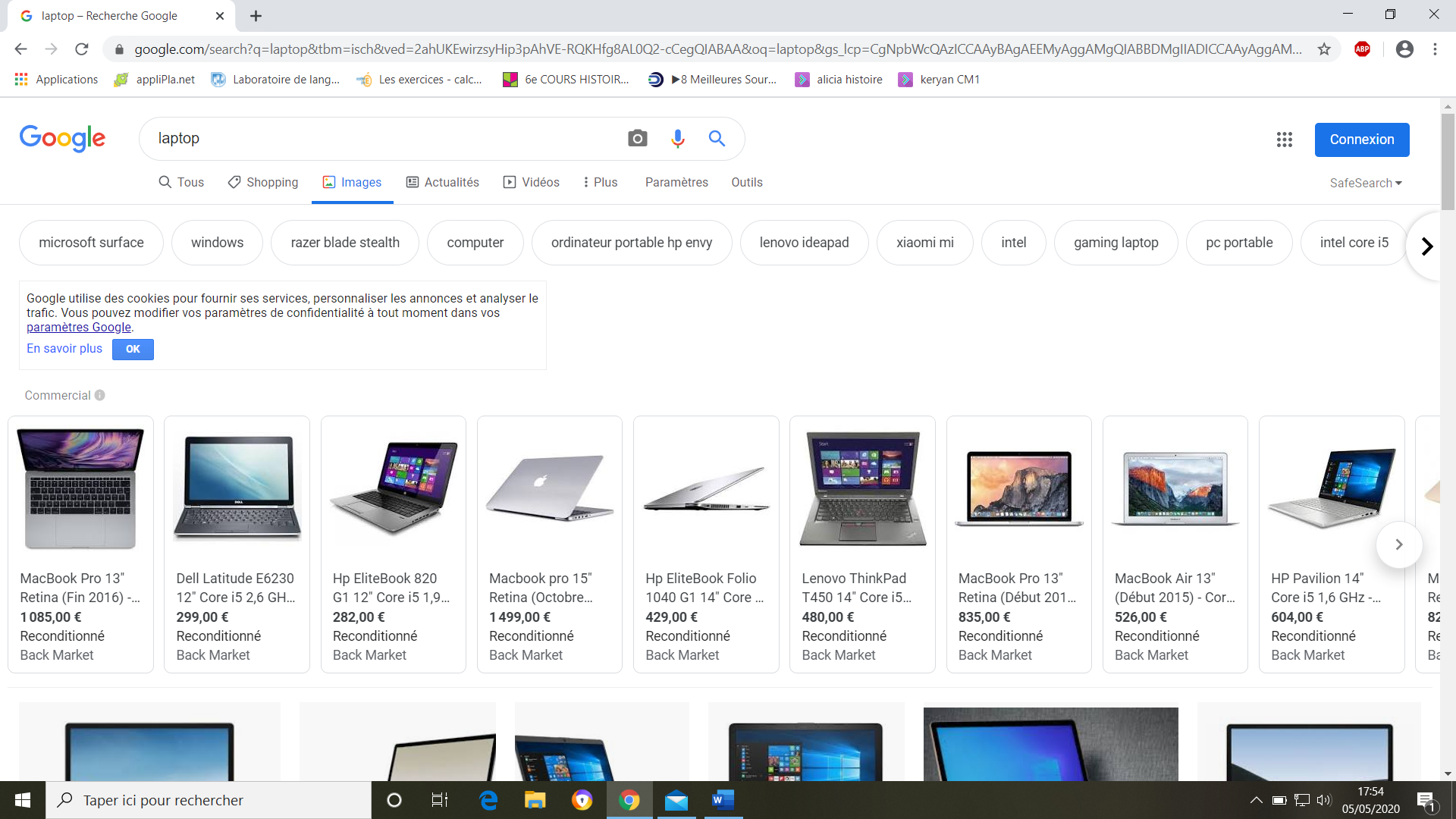 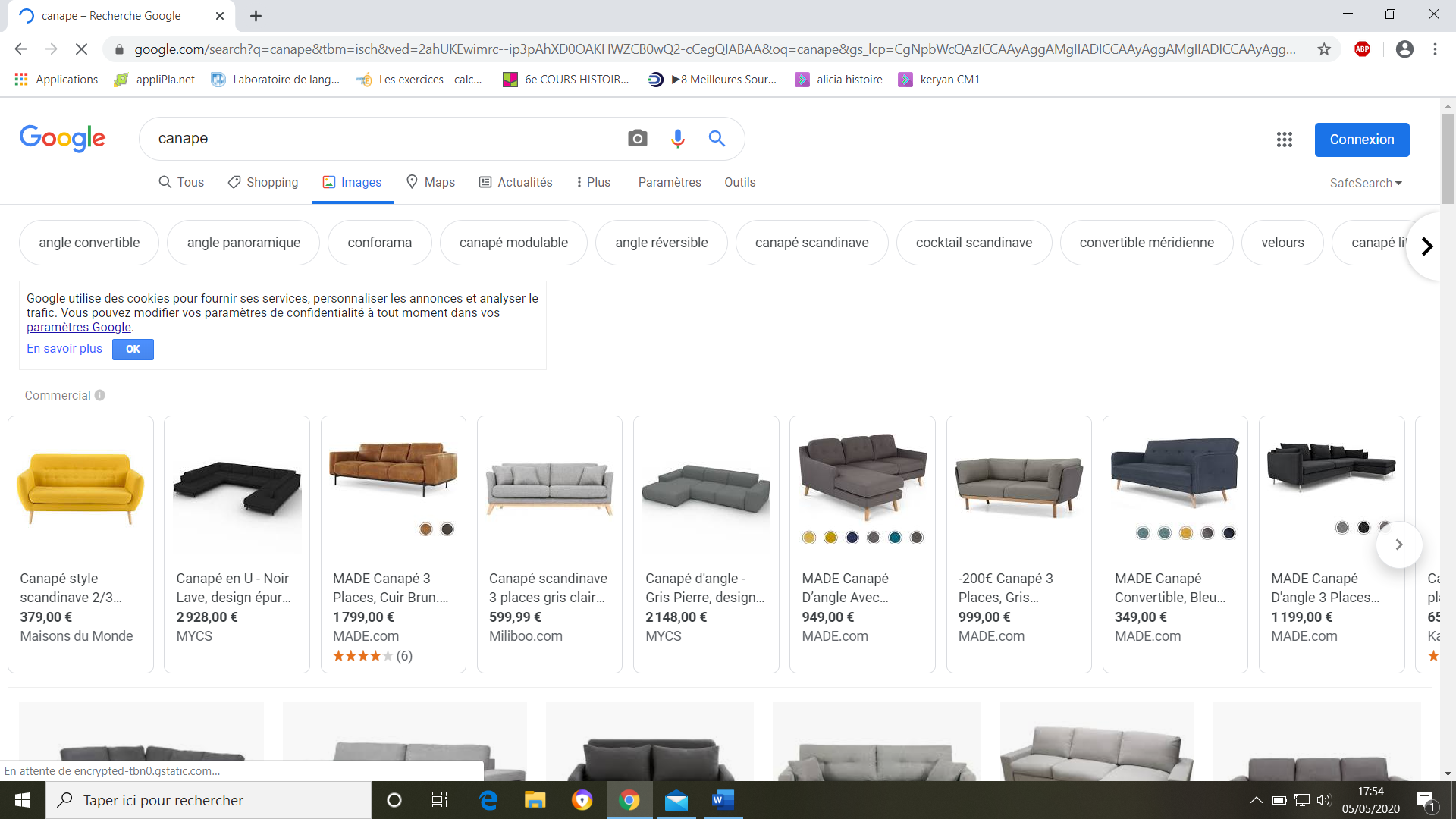 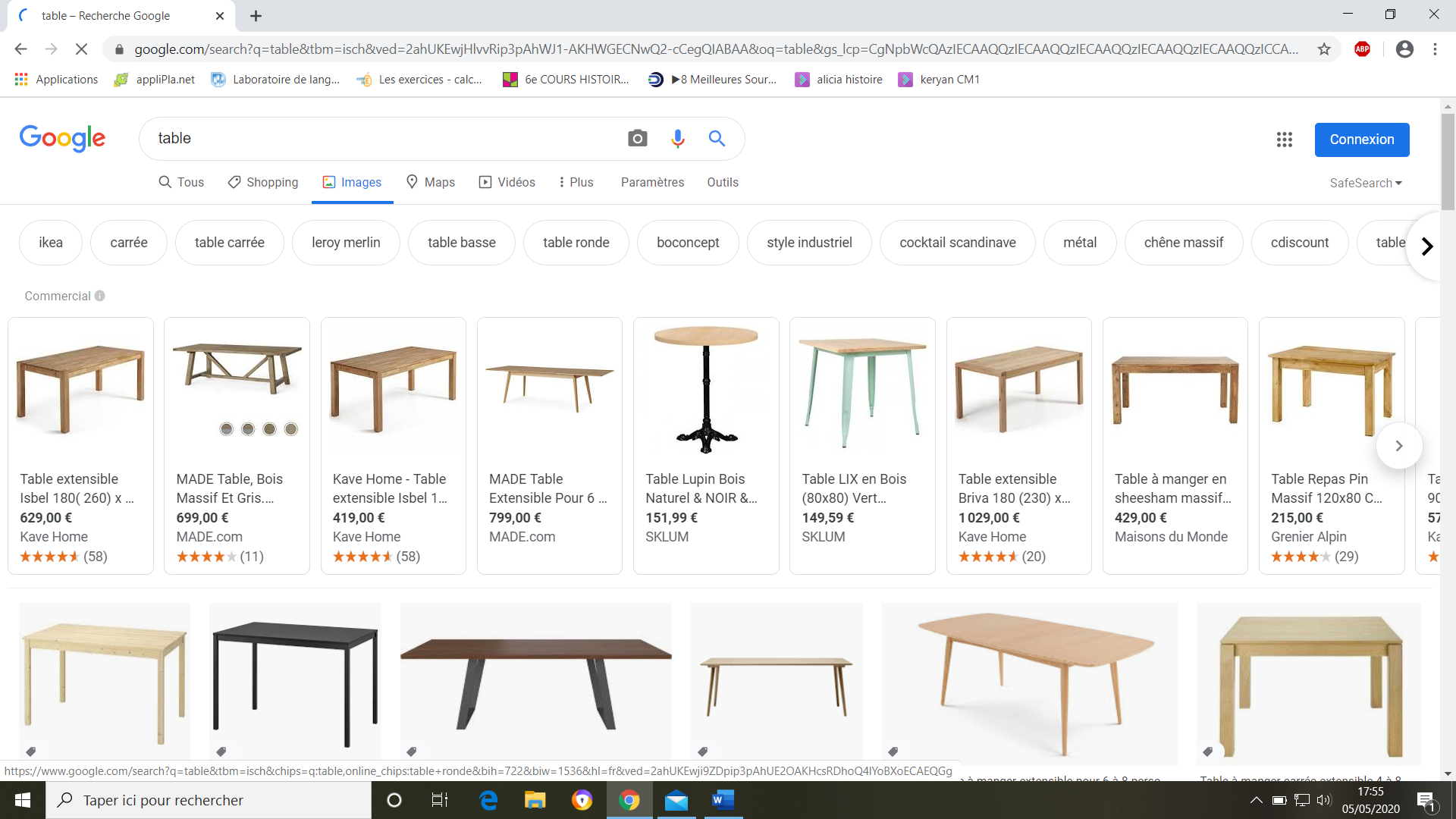 J’ai attendu que mes camarades se connectent mais ils ne pouvaient pas, ensuite j’ai fait des nouveaux problèmes de mathématiques ÷≥≠×±.Après avoir fini les problèmes, nous avons envoyé des smileys jaunes. 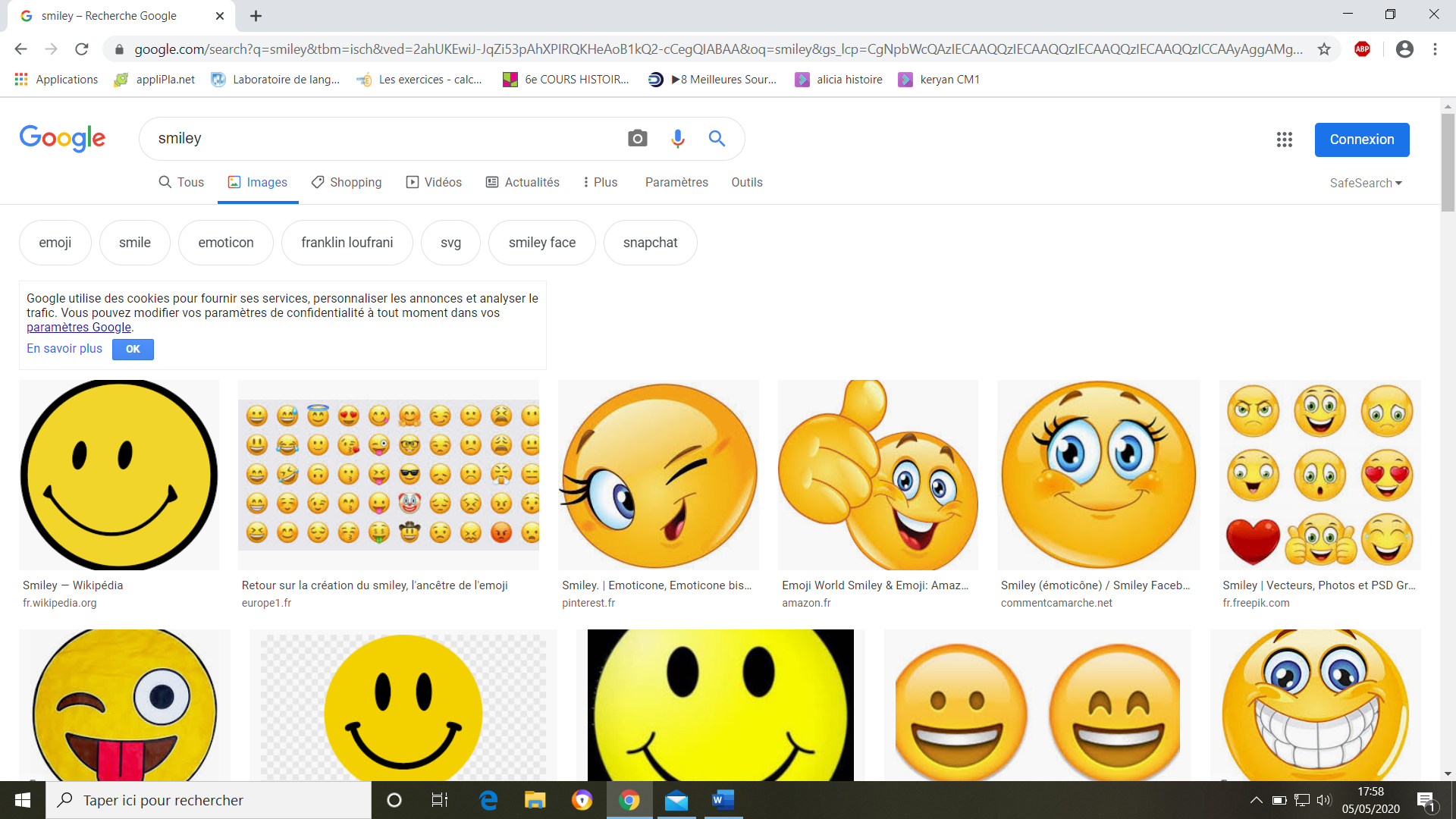 Puis, la maitresse a décidé de faire deux groupes d’élèves pour la classe .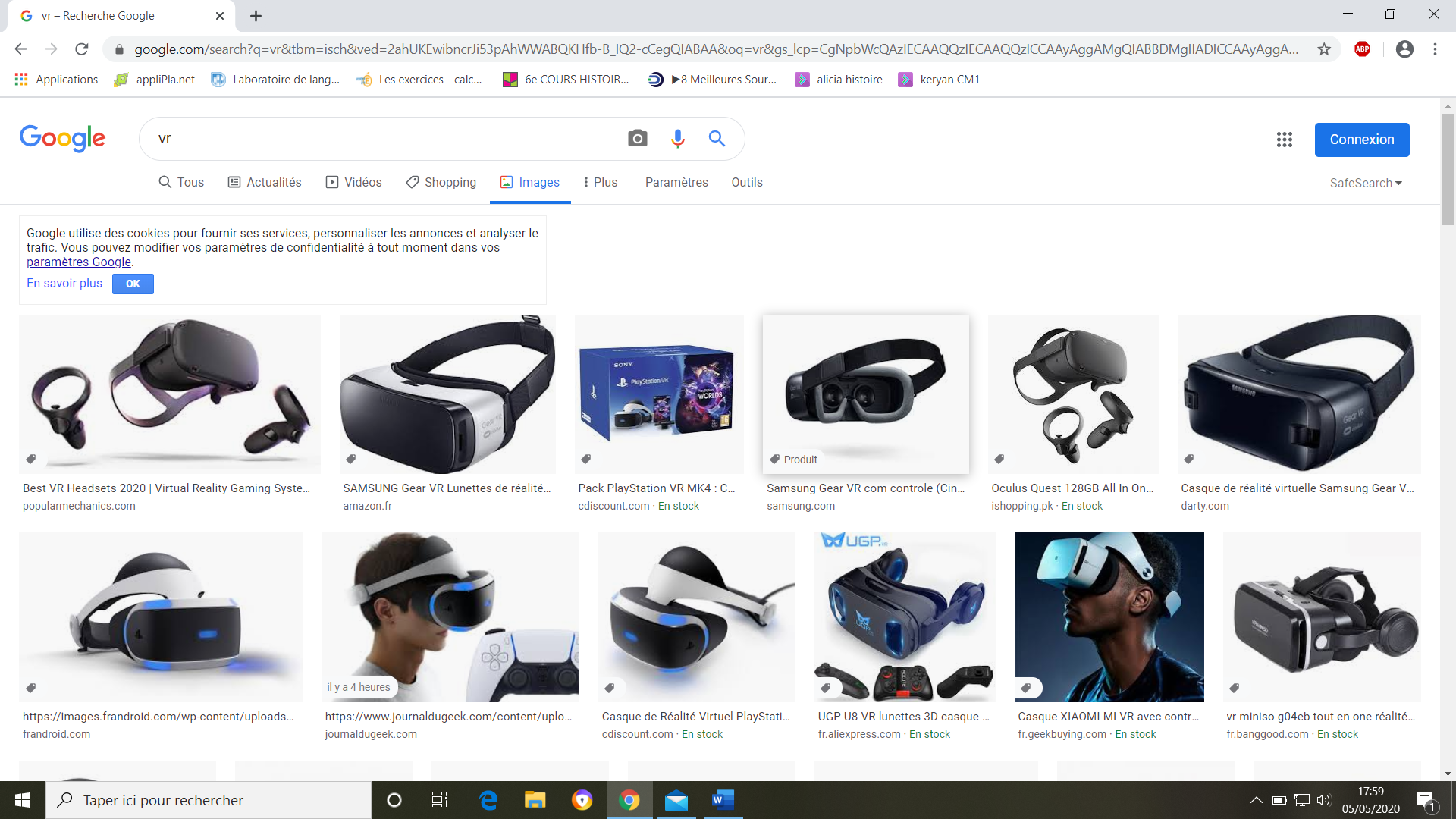 Ce que j’aimerais faire ce sont des problèmes et des calculs mentaux  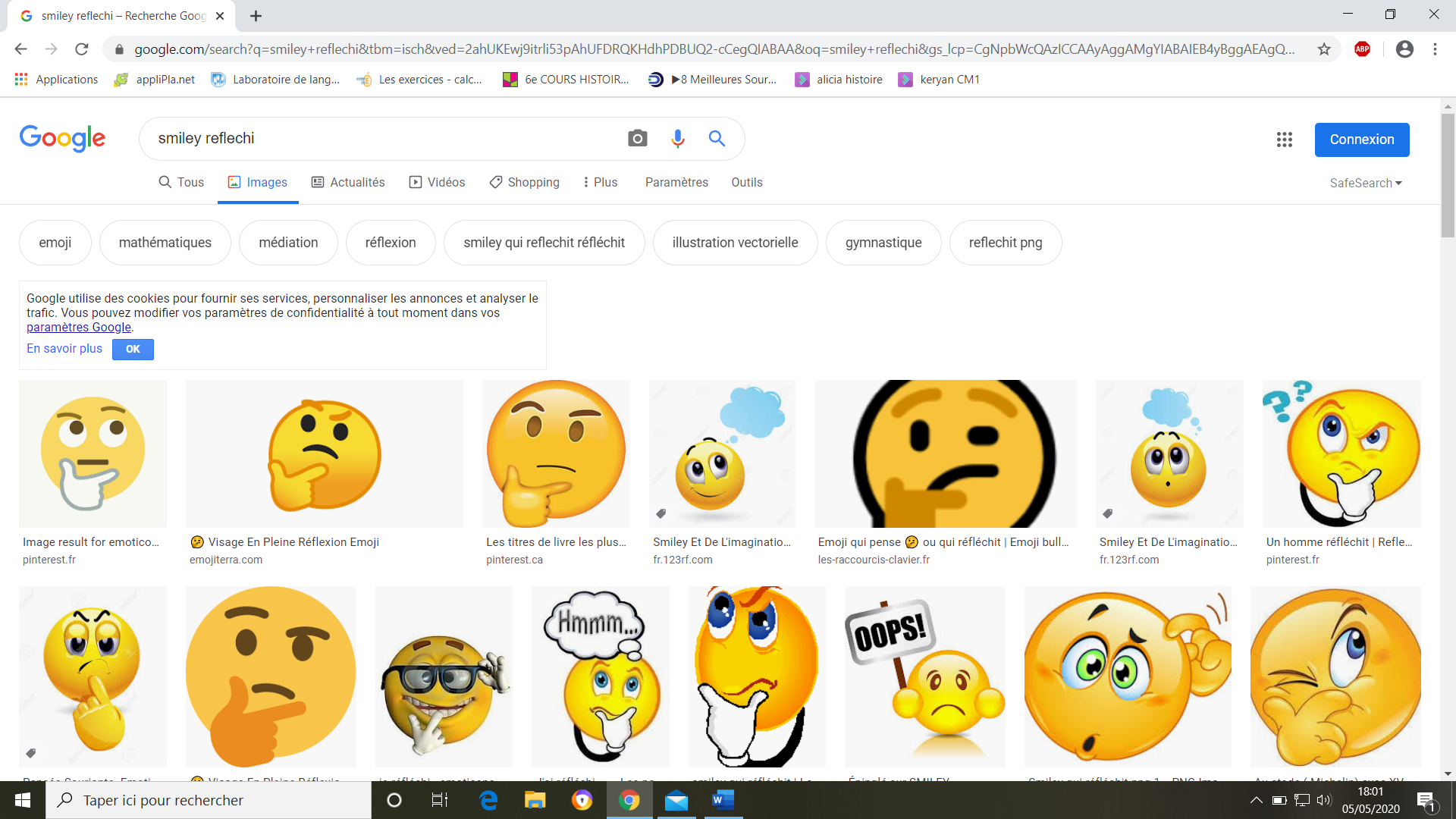 Keryan